УДОМЕЛЬСКАЯ ГОРОДСКАЯ ДУМАРЕШЕНИЕ21.03.2019			 	             г. Удомля						№ 372 Об утверждении Положения о муниципальном контроле в области торговой деятельности на территории Удомельского городского округаВ целях реализации  Федерального закона  от 26.12.2008 № 294-ФЗ «О защите прав юридических лиц и индивидуальных предпринимателей при осуществлении государственного контроля (надзора) и муниципального контроля», руководствуясь Приказом Министерства экономического развития Российской Федерации от 30.04.2009 № 141 «О реализации положений Федерального закона  от 26.12.2008 № 294-ФЗ «О защите прав юридических лиц и индивидуальных предпринимателей при осуществлении государственного контроля (надзора) и муниципального контроля»,УДОМЕЛЬСКАЯ ГОРОДСКАЯ ДУМА РЕШИЛА:1. Утвердить Положение о муниципальном контроле в области торговой деятельности на территории Удомельского городского округа  (Приложение). 2. Настоящее решение вступает в силу со дня его официального опубликования в печатном издании «Удомельская газета».Глава                                                                        ПредседательУдомельского городского округа                         Удомельской городской Думы                                                                             Р.А.Рихтер                                                           А.В.ВоробьевПриложениек решению Удомельской городской Думыот 21.03.2019 № 372Положение о муниципальном контроле в области торговой деятельности на территории Удомельского городского округа  1. Общие положения 1.1. Настоящее Положение о муниципальном контроле в области торговой деятельности на территории Удомельского городского округа (далее – Положение)  разработано в соответствии с   Федеральными законами от 06.10.2003 № 131-ФЗ «Об общих принципах организации местного самоуправления в Российской Федерации», от 26.12.2008 № 294-ФЗ «О защите прав юридических лиц и индивидуальных предпринимателей при осуществлении государственного контроля (надзора) и муниципального контроля» (далее – Федеральный закон № 294-ФЗ), от 28.12.2009 № 381-ФЗ «Об основах государственного регулирования торговой деятельности в Российской Федерации», Уставом Удомельского городского округа и устанавливает порядок осуществления муниципального контроля в области торговой деятельности на территории Удомельского городского округа.1.2. Целью муниципального контроля в области торговой деятельности на территории Удомельского городского округа (далее – муниципальный контроль) является предупреждение, выявление и пресечение нарушений юридическими лицами, индивидуальным предпринимателем, гражданами (далее – субъект проверки) требований в области торговой деятельности, установленных федеральными законами, законами Тверской области, муниципальными правовыми актами  Удомельского городского округа (далее – требования в области торговой деятельности).1.3. Основной задачей муниципального контроля является проверка соблюдения субъектом проверки требований в области торговой деятельности.1.4. Муниципальный контроль осуществляется - Администрацией Удомельского городского округа (далее - орган муниципального контроля).Перечень должностных лиц, уполномоченных на выполнение мероприятий по осуществлению муниципального контроля, утверждается распоряжением Администрации Удомельского городского округа.2. Формы и сроки осуществления муниципального контроля 2.1. Проведение муниципального контроля осуществляется в форме плановых (документарной и (или) выездной) и внеплановых (документарной и (или) выездной) проверок в порядке и с соблюдением процедур, установленных Федеральным законом № 294-ФЗ.2.2. Срок проведения каждой из плановой (внеплановой) проверок не может превышать двадцать рабочих дней.2.3. В отношении одного субъекта малого предпринимательства общий срок проведения плановых выездных проверок не может превышать пятьдесят часов для малого предприятия и пятнадцать часов для микропредприятия в год.2.4. В случае необходимости при проведении проверки, указанной в пункте 2.3 настоящего раздела, получения документов и (или) информации в рамках межведомственного информационного взаимодействия проведение проверки может быть приостановлено руководителем органа муниципального контроля на срок, необходимый для осуществления межведомственного информационного взаимодействия, но не более чем на десять рабочих дней. Повторное приостановление проведения проверки не допускается.2.5. Мероприятия по контролю без взаимодействия с юридическими лицами, индивидуальными предпринимателями проводятся должностными лицами органа муниципального контроля (далее – должностные лица) в соответствии со статьей 8.3 Федерального закона  № 294-ФЗ. Порядок оформления и содержание заданий на проведение мероприятий по контролю без взаимодействия с юридическими лицами, индивидуальными предпринимателями и порядок оформления должностными лицами  результатов мероприятия по контролю без взаимодействия с юридическими лицами, индивидуальными предпринимателями, в том числе результатов плановых (рейдовых) осмотров, обследований, исследований, измерений, наблюдений, устанавливаются Администрацией Удомельского городского округа.3. Плановая проверка3.1. Плановые проверки проводятся в отношении юридических лиц и индивидуальных предпринимателей на основании распоряжения Администрации Удомельского городского округа в соответствии с разрабатываемым и утверждаемым ежегодным планом проверок юридических лиц и индивидуальных предпринимателей.3.2. В ежегодных планах проведения плановых проверок юридических лиц (их филиалов, представительств, обособленных структурных подразделений) и индивидуальных предпринимателей указываются следующие сведения:1) наименования юридических лиц (их филиалов, представительств, обособленных структурных подразделений), фамилии, имена, отчества индивидуальных предпринимателей, деятельность которых подлежит плановым проверкам, места нахождения юридических лиц (их филиалов, представительств, обособленных структурных подразделений) или места фактического осуществления деятельности индивидуальными предпринимателями;2) цель и основание проведения каждой плановой проверки;3) дата начала и сроки проведения каждой плановой проверки;4) наименование органа муниципального контроля, осуществляющего конкретную плановую проверку. При проведении плановой проверки органами органом муниципального контроля указываются наименования всех участвующих в такой проверке органов.3.3. Утвержденный Администрацией Удомельского городского округа ежегодный план проведения плановых проверок доводится до сведения заинтересованных лиц посредством его размещения на официальном сайте муниципального образования Удомельский городской округ в 
информационно-телекоммуникационной сети «Интернет» и опубликовывается в официальном печатном издании «Удомельская газета».3.4. Порядок подготовки ежегодного плана проведения плановых проверок, его представления в органы прокуратуры и согласования, а также типовая форма ежегодного плана проведения плановых проверок устанавливается Правительством Российской Федерации.3.5. Основанием для включения плановой проверки в ежегодный план проведения плановых проверок является истечение трех лет со дня:1) государственной регистрации юридического лица, индивидуального предпринимателя	;2) окончания проведения последней плановой проверки юридического лица, индивидуального предпринимателя;3) начала осуществления юридическим лицом, индивидуальным предпринимателем предпринимательской деятельности в соответствии с представленным в уполномоченный в соответствующей сфере деятельности орган государственного контроля (надзора) уведомлением о начале осуществления отдельных видов предпринимательской деятельности в случае выполнения работ или предоставления услуг, требующих представления указанного уведомления.3.6. О проведении плановой проверки юридическое лицо, индивидуальный предприниматель уведомляются органом муниципального контроля  не позднее чем за три рабочих дня до начала ее проведения посредством направления копии распоряжения Администрации Удомельского городского округа о начале проведения плановой проверки заказным почтовым отправлением с уведомлением о вручении и (или) посредством электронного документа, подписанного усиленной квалифицированной электронной подписью и направленного по адресу электронной почты юридического лица, индивидуального предпринимателя, если такой адрес содержится соответственно в едином государственном реестре юридических лиц, едином государственном реестре индивидуальных предпринимателей либо ранее был представлен юридическим лицом, индивидуальным предпринимателем в Администрацию Удомельского городского округа или иным доступным способом.3.7. Плановая проверка проводится в форме документарной и (или) выездной проверок в соответствии с разделами 5, 6 настоящего Положения и Федеральным законом № 294-ФЗ.3.8. Внесение изменений в ежегодный план проведения плановых проверок допускается в следующих случаях:а) исключение проверки из ежегодного плана:- в связи с невозможностью проведения плановой проверки деятельности юридического лица вследствие его ликвидации, невозможностью проведения проверки индивидуального предпринимателя вследствие прекращения физическим лицом деятельности в качестве индивидуального предпринимателя;- в связи с принятием Администрацией Удомельского городского округа решения об исключении соответствующей проверки из ежегодного плана в случаях, предусмотренных статьей 26.1 Федерального закона 294-ФЗ;- в связи с прекращением или аннулированием действия лицензии - для проверок, запланированных в отношении лицензиатов;- в связи с наступлением обстоятельств непреодолимой силы;б) изменение указанных в ежегодном плане сведений о юридическом лице или индивидуальном предпринимателе:- в связи с изменением адреса места нахождения или адреса фактического осуществления деятельности юридического лица или индивидуального предпринимателя;- в связи с реорганизацией юридического лица;- в связи с изменением наименования юридического лица, а также изменением фамилии, имени и отчества индивидуального предпринимателя.3.9. Внесение изменений в ежегодный план осуществляется распоряжением Администрации Удомельского городского округа.3.10. Сведения о внесенных в ежегодный план изменениях направляются в течение 3 рабочих дней со дня их внесения в органы прокуратуры на бумажном носителе (с приложением копии в электронном виде) заказным почтовым отправлением с уведомлением о вручении либо в форме электронного документа, подписанного электронной подписью, а также размещаются на официальном сайте муниципального образования Удомельский городской округ в информационно-телекоммуникационной сети «Интернет» и опубликовываются в официальном печатном издании «Удомельская газета» в течение 5 рабочих дней со дня внесения изменений.4. Внеплановая проверка4.1. Основаниями для проведения внеплановой проверки являются:1) истечение срока исполнения субъектом проверки ранее выданного предписания об устранении выявленного нарушения  требований в области торговой деятельности.В случае если основанием для проведения внеплановой проверки является истечение срока исполнения субъектом проверки предписания об устранении выявленного нарушения в области торговой деятельности, предметом такой проверки может являться только исполнение выданного  предписания.2) мотивированное представление должностного лица органа государственного контроля (надзора), органа муниципального контроля по результатам анализа результатов мероприятий по контролю без взаимодействия с юридическими лицами, индивидуальными предпринимателями, рассмотрения или предварительной проверки поступивших в органы государственного контроля (надзора), органы муниципального контроля обращений и заявлений граждан, в том числе индивидуальных предпринимателей, юридических лиц, информации от органов государственной власти, органов местного самоуправления, из средств массовой информации о следующих фактах:а) возникновение угрозы причинения вреда жизни, здоровью граждан, вреда животным, растениям, окружающей среде, объектам культурного наследия (памятникам истории и культуры) народов Российской Федерации, музейным предметам и музейным коллекциям, включенным в состав Музейного фонда Российской Федерации, особо ценным, в том числе уникальным, документам Архивного фонда Российской Федерации, документам, имеющим особое историческое, научное, культурное значение, входящим в состав национального библиотечного фонда, безопасности государства, а также угрозы чрезвычайных ситуаций природного и техногенного характера;б) причинение вреда жизни, здоровью граждан, вреда животным, растениям, окружающей среде, объектам культурного наследия (памятникам истории и культуры) народов Российской Федерации, музейным предметам и музейным коллекциям, включенным в состав Музейного фонда Российской Федерации, особо ценным, в том числе уникальным, документам Архивного фонда Российской Федерации, документам, имеющим особое историческое, научное, культурное значение, входящим в состав национального библиотечного фонда, безопасности государства, а также возникновение чрезвычайных ситуаций природного и техногенного характера;в) нарушение прав потребителей (в случае обращения в орган, осуществляющий федеральный государственный надзор в области защиты прав потребителей, граждан, права которых нарушены, при условии, что заявитель обращался за защитой (восстановлением) своих нарушенных прав к юридическому лицу, индивидуальному предпринимателю и такое обращение не было рассмотрено либо требования заявителя не были удовлетворены).3) выявление при проведении мероприятий без взаимодействия с юридическими лицами, индивидуальными предпринимателями при осуществлении видов государственного контроля (надзора), указанных в частях 1 и 2 статьи 8.1 Федерального закона  № 294-ФЗ, параметров деятельности юридического лица, индивидуального предпринимателя, соответствие которым или отклонение от которых согласно утвержденным органом государственного контроля (надзора) индикаторам риска является основанием для проведения внеплановой проверки, которое предусмотрено в положении о виде федерального государственного контроля (надзора).4.2. Обращения и заявления, не позволяющие установить лицо, обратившееся в орган муниципального контроля, а также обращения и заявления, не содержащие сведений о фактах, указанных в подпункте 4.1. настоящего Положения, не могут служить основанием для проведения внеплановой проверки. В случае  если изложенная в обращении или заявлении информация может в соответствии с пунктом 2 части 2 статьи 10 Федерального закона  № 294-ФЗ  являться основанием для проведения внеплановой проверки, должностное лицо, при наличии у него обоснованных сомнений в авторстве обращения или заявления, обязано принять разумные меры к установлению обратившегося лица.Обращения и заявления, направленные заявителем в форме электронных документов, могут служить основанием для проведения внеплановой проверки только при условии, что они были направлены с использованием средств информационно-коммуникационных технологий, предусматривающих обязательную авторизацию заявителя в единой системе идентификации и аутентификации.4.3. При рассмотрении обращений и заявлений, информации о фактах, указанных в части 2 статьи 10 Федерального закона № 294-ФЗ, должны учитываться результаты рассмотрения ранее поступивших подобных обращений и заявлений, а также результаты ранее проведенных мероприятий по контролю в отношении соответствующих юридических лиц, индивидуальных предпринимателей.4.4. При отсутствии достоверной информации о лице, допустившем нарушение  требований в области торговой деятельности, должностными лицами может быть проведена предварительная проверка поступившей информации. В рамках предварительной проверки у юридического лица, индивидуального предпринимателя могут быть запрошены пояснения в отношении полученной информации, но представление таких пояснений и иных документов не является обязательным4.5. Внеплановая проверка проводится в форме документарной проверки и (или) выездной проверки в порядке, установленном соответственно статьями 11 и 12 Федерального закона № 294.4.6. Внеплановая выездная проверка субъектов проверки  по основаниям, указанным в подпунктах «а» и «б» пункта 2 части 2 статьи 10 Федерального закона  № 294-ФЗ, проводится после согласования с органом прокуратуры по месту осуществления деятельности субъектов проверки.4.7. Порядок согласования с органом прокуратуры проведения внеплановой выездной проверки устанавливается приказом Генерального прокурора Российской Федерации.4.8. О проведении внеплановой выездной проверки, за исключением внеплановой выездной проверки, основания проведения которой указаны в пункте 2 части 2 статьи 10 Федерального закона  № 294-ФЗ, субъект проверки уведомляется не менее чем за двадцать четыре часа до начала  ее проведения любым доступным способом.4.9. В случае если в результате деятельности юридического лица, индивидуального предпринимателя причинен или причиняется вред жизни, здоровью граждан, вред животным, растениям, окружающей среде, объектам культурного наследия (памятникам истории и культуры) народов Российской Федерации, музейным предметам и музейным коллекциям, включенным в состав Музейного фонда Российской Федерации, особо ценным, в том числе уникальным, документам Архивного фонда Российской Федерации, документам, имеющим особое историческое, научное, культурное значение, входящим в состав национального библиотечного фонда, безопасности государства, а также возникли или могут возникнуть чрезвычайные ситуации природного и техногенного характера, предварительное уведомление субъектов проверки о начале проведения внеплановой выездной проверки не требуется.5. Документарная проверка5.1. Организация документарной проверки (как плановой, так и внеплановой) осуществляется в порядке, установленном статьей 14 Федерального закона № 294-ФЗ, и проводится по месту нахождения органа муниципального контроля.5.2. В процессе проведения документарной проверки должностными лицами Администрации Удомельского городского округа в первую очередь рассматриваются документы юридического лица, индивидуального предпринимателя, имеющиеся в распоряжении органа муниципального контроля, в том числе уведомления о начале осуществления отдельных видов предпринимательской деятельности, представленные в порядке, установленном статьей 8 Федерального закона № 294-ФЗ, акты предыдущих проверок, материалы рассмотрения дел об административных правонарушениях и иные документы о результатах осуществленных в отношении этих юридического лица, индивидуального предпринимателя муниципального контроля.5.3. В случае, если достоверность сведений, содержащихся в документах, имеющихся в распоряжении Администрации Удомельского городского округа вызывает обоснованные сомнения либо эти сведения не позволяют оценить исполнение юридическим лицом, индивидуальным предпринимателем обязательных требований или требований, установленных муниципальными правовыми актами Удомельского городского округа, Администрация Удомельского городского округа направляет в адрес юридического лица, адрес индивидуального предпринимателя мотивированный запрос с требованием представить иные необходимые для рассмотрения в ходе проведения документарной проверки документы. К запросу прилагается заверенная печатью копия распоряжения Администрации Удомельского городского округа о проведении проверки.5.4. В течение десяти рабочих дней со дня получения мотивированного запроса юридическое лицо, индивидуальный предприниматель обязаны направить в Администрацию Удомельского городского округа указанные в запросе документы.5.5. Указанные в запросе документы представляются в виде копий, заверенных печатью (при ее наличии) и соответственно подписью индивидуального предпринимателя, его уполномоченного представителя, руководителя, иного должностного лица юридического лица. Юридическое лицо, индивидуальный предприниматель вправе представить указанные в запросе документы в форме электронных документов, подписанных усиленной квалифицированной электронной подписью.5.6. Не допускается требовать нотариального удостоверения копий документов, представляемых в Администрацию Удомельского городского округа, если иное не предусмотрено законодательством Российской Федерации.5.7. В случае, если в ходе документарной проверки выявлены ошибки и (или) противоречия в представленных юридическим лицом, индивидуальным предпринимателем документах либо несоответствие сведений, содержащихся в этих документах, сведениям, содержащимся в имеющихся у Администрации Удомельского городского округа документах и (или) полученным в ходе осуществления муниципального контроля, информация об этом направляется юридическому лицу, индивидуальному предпринимателю с требованием представить в течение десяти рабочих дней необходимые пояснения в письменной форме.5.8. Юридическое лицо, индивидуальный предприниматель, представляющие в Администрацию Удомельского городского округа пояснения относительно выявленных ошибок и (или) противоречий в представленных документах либо относительно несоответствия указанных в пункте 5.7. настоящего Положения сведений, вправе представить дополнительно в Администрацию Удомельского городского округа документы, подтверждающие достоверность ранее представленных документов.5.9. Должностное лицо, которое проводит документарную проверку, обязано рассмотреть представленные руководителем или иным должностным лицом юридического лица, индивидуальным предпринимателем, его уполномоченным представителем пояснения и документы, подтверждающие достоверность ранее представленных документов. В случае, если после рассмотрения представленных пояснений и документов либо при отсутствии пояснений Администрация Удомельского городского округа установит признаки нарушения обязательных требований или требований, установленных муниципальными правовыми актами, должностные лица Администрации Удомельского городского округа вправе провести выездную проверку. При проведении выездной проверки запрещается требовать от юридического лица, индивидуального предпринимателя представления документов и (или) информации, которые были представлены ими в ходе проведения документарной проверки.5.10. При проведении документарной проверки Администрация Удомельского городского округа не вправе требовать у юридического лица, индивидуального предпринимателя сведения и документы, не относящиеся к предмету документарной проверки, а также сведения и документы, которые могут быть получены Администрацией Удомельского городского округа.6. Выездная проверка6.1. Организация выездной проверки (как плановой, так и внеплановой) осуществляется в порядке, установленном статьей 14 Федерального закона № 294-ФЗ и проводится по месту нахождения юридического лица, месту осуществления деятельности индивидуального предпринимателя и (или) по месту фактического осуществления их деятельности.6.2. При проведении выездной проверки запрещается требовать от юридического лица, индивидуального предпринимателя, представления документов и (или) информации, которые были представлены ими в ходе проведения документарной проверки.6.3. Выездная проверка проводится в случае, если при документарной проверке не представляется возможным:1) удостовериться в полноте и достоверности сведений, содержащихся в уведомлении о начале осуществления отдельных видов предпринимательской деятельности и иных имеющихся в распоряжении органа государственного контроля (надзора), органа муниципального контроля документах юридического лица, индивидуального предпринимателя;2) оценить соответствие деятельности юридического лица, индивидуального предпринимателя обязательным требованиям или требованиям, установленным муниципальными правовыми актами, без проведения соответствующего мероприятия по контролю.6.4. Выездная проверка начинается с предъявления служебного удостоверения должностными лицами Администрации Удомельского городского округа, обязательного ознакомления руководителя или иного должностного лица юридического лица, индивидуального предпринимателя, его уполномоченного представителя, гражданина с распоряжением Администрации Удомельского городского округа о назначении выездной проверки и с полномочиями проводящих выездную проверку лиц, а также с целями, задачами, основаниями проведения выездной проверки, видами и объемом мероприятий по контролю, составом экспертов, представителями экспертных организаций, привлекаемых к выездной проверке, со сроками и с условиями ее проведения.6.5. Руководитель, иное должностное лицо или уполномоченный представитель юридического лица, индивидуальный предприниматель, его уполномоченный представитель, гражданин обязаны предоставить должностным лицам Администрации Удомельского городского округа, проводящим выездную проверку, возможность ознакомиться с документами, связанными с целями, задачами и предметом выездной проверки, в случае, если выездной проверке не предшествовало проведение документарной проверки, а также обеспечить доступ проводящих выездную проверку должностных лиц и участвующих в выездной проверке экспертов, представителей экспертных организаций на территорию, в используемые юридическим лицом, индивидуальным предпринимателем при осуществлении деятельности здания, строения, сооружения, помещения, к используемым юридическими лицами, индивидуальными предпринимателями оборудованию, подобным объектам, транспортным средствам и перевозимым ими грузам.6.6. Администрация Удомельского городского округа может привлекать к проведению выездной проверки юридического лица, индивидуального предпринимателя, гражданина экспертов, экспертные организации, не состоящие в гражданско-правовых и трудовых отношениях с юридическим лицом, индивидуальным предпринимателем, в отношении которых проводится проверка, и не являющиеся аффилированными лицами проверяемых лиц.6.7. В случае, если проведение плановой или внеплановой выездной проверки оказалось невозможным в связи с отсутствием индивидуального предпринимателя, его уполномоченного представителя, руководителя или иного должностного лица юридического лица, гражданина, либо в связи с фактическим неосуществлением деятельности юридическим лицом, индивидуальным предпринимателем, либо в связи с иными действиями (бездействием) индивидуального предпринимателя, его уполномоченного представителя, руководителя или иного должностного лица юридического лица, повлекшими невозможность проведения проверки, должностное лицо Администрации Удомельского городского округа составляет акт о невозможности проведения 
соответствующей проверки с указанием причин невозможности ее проведения. В этом случае Администрация Удомельского городского округа в течение трех месяцев со дня составления акта о невозможности проведения соответствующей проверки вправе принять решение о проведении в отношении таких юридического лица, индивидуального предпринимателя, гражданина плановой или внеплановой выездной проверки без внесения плановой проверки в ежегодный план плановых проверок и без предварительного уведомления юридического лица, индивидуального предпринимателя, гражданина.7. Порядок организации проверки7.1. Проверка проводится на основании распоряжения Администрации Удомельского городского округа. Проверка может проводиться только должностным лицом или должностными лицами, которые указаны в распоряжении.Типовая форма распоряжения для проведения проверки юридических лиц и индивидуальных предпринимателей устанавливается федеральным органом исполнительной власти, уполномоченным Правительством Российской Федерации. Проведение проверки граждан осуществляется на основании распоряжения Администрации Удомельского городского округа по форме согласно Приложению 1 к настоящему Положению.7.2. В распоряжении Администрации Удомельского городского округа о проведении муниципального контроля указываются:1) наименование органа муниципального контроля, а также вид муниципального контроля;2) фамилии, имена, отчества, должности должностного лица или должностных лиц, уполномоченных на проведение проверки, а также привлекаемых к проведению проверки экспертов, представителей экспертных организаций;3) наименование юридического лица или фамилия, имя, отчество индивидуального предпринимателя, гражданина, проверка которых проводится, места нахождения юридических лиц (их филиалов, представительств, обособленных структурных подразделений), места фактического осуществления деятельности индивидуальными предпринимателями или место жительства гражданина;4) цели, задачи, предмет проверки и срок ее проведения;5) правовые основания проведения проверки;6) подлежащие проверке обязательные требования и требования, установленные муниципальными правовыми актами, в том числе реквизиты проверочного листа (списка контрольных вопросов), если при проведении плановой проверки должен быть использован проверочный лист (список контрольных вопросов);7) сроки проведения и перечень мероприятий по контролю, необходимых для достижения целей и задач проведения проверки;8) перечень административных регламентов по осуществлению муниципального контроля;9) перечень документов, представление которых юридическим лицом, индивидуальным предпринимателем необходимо для достижения целей и задач проведения проверки;10) даты начала и окончания проведения проверки;11) иные сведения, если это предусмотрено типовой формой.7.3. Заверенные печатью копии распоряжения Администрации Удомельского городского округа вручаются под роспись должностными лицами Администрации Удомельского городского округа, проводящими проверку, руководителю, иному должностному лицу или уполномоченному представителю юридического лица, индивидуальному предпринимателю, его уполномоченному представителю, гражданину одновременно с предъявлением служебных удостоверений. По требованию подлежащих проверке лиц должностные лица Администрации Удомельского городского округа обязаны представить информацию об этих органах, а также об экспертах, экспертных организациях в целях подтверждения своих полномочий.7.4. По просьбе руководителя, иного должностного лица или уполномоченного представителя юридического лица, индивидуального предпринимателя, его уполномоченного представителя, гражданина должностные лица Администрации Удомельского городского округа обязаны ознакомить подлежащих проверке лиц с административными регламентами проведения мероприятий по контролю и порядком их проведения на объектах, используемых юридическим лицом, индивидуальным предпринимателем при осуществлении деятельности, гражданином.7.5. Оплата услуг экспертов и экспертных организаций, а также возмещение понесенных ими в связи с участием в мероприятиях по контролю расходов производится в порядке и в размерах, которые установлены Правительством Российской Федерации.8. Ограничения при проведении проверки8.1. При проведении проверки должностные лица не вправе:1) проверять выполнение обязательных требований и требований, установленных муниципальными правовыми актами Удомельского городского округа, если такие требования не относятся к полномочиям Администрации Удомельского городского округа в рамках осуществления муниципального контроля;2) проверять выполнение требований, установленных нормативными правовыми актами органов исполнительной власти СССР и РСФСР, а также выполнение требований нормативных документов, обязательность применения которых не предусмотрена законодательством Российской Федерации;3) проверять выполнение обязательных требований и требований, установленных муниципальными правовыми актами Удомельского городского округа, не опубликованными в установленном законодательством Российской Федерации порядке;4) осуществлять плановую или внеплановую выездную проверку в случае отсутствия при ее проведении руководителя, иного должностного лица или уполномоченного представителя юридического лица, индивидуального предпринимателя, его уполномоченного представителя, за исключением случая проведения такой проверки по основанию, предусмотренному подпунктом «б» пункта 2 части 2 статьи 10 Федерального закона № 294-ФЗ.5) требовать представления документов, информации, образцов продукции, проб обследования объектов окружающей среды и объектов производственной среды, если они не являются объектами проверки или не относятся к предмету проверки, а также изымать оригиналы таких документов;6) распространять информацию, полученную в результате проведения проверки и составляющую государственную, коммерческую, служебную, иную охраняемую законом тайну, за исключением случаев, предусмотренных законодательством Российской Федерации;7) превышать установленные сроки проведения проверки;8) осуществлять выдачу юридическим лицам, индивидуальным предпринимателям предписаний или предложений о проведении за их счет мероприятий по контролю;9) требовать от юридического лица, индивидуального предпринимателя представления документов и (или) информации, включая разрешительные документы, имеющиеся в распоряжении иных государственных органов, органов местного самоуправления либо подведомственных государственным органам или органам местного самоуправления организаций, включенные в определенный Правительством Российской Федерации перечень;10) требовать от юридического лица, индивидуального предпринимателя представления документов, информации до даты начала проведения проверки. Администрация Удомельского городского округа после принятия распоряжения о проведении проверки вправе запрашивать необходимые документы и (или) информацию в рамках межведомственного информационного взаимодействия.9. Порядок оформления результатов проверки9.1. По результатам проверки должностными лицами Администрации Удомельского городского округа проводящими проверку, составляется акт по установленной форме в двух экземплярах. Типовая форма акта проверки в отношении юридического лица, индивидуального предпринимателя устанавливается уполномоченным Правительством Российской Федерации федеральным органом исполнительной власти.В отношении граждан составляется акт по форме согласно Приложению 2 к настоящему Положению.9.2. В акте проверки указываются:1) дата, время и место составления акта проверки;2) наименование органа муниципального контроля;3) дата и номер распоряжения Администрации Удомельского городского округа;4) фамилии, имена, отчества и должности должностного лица или должностных лиц, проводивших проверку;5) наименование проверяемого юридического лица или фамилия, имя и отчество индивидуального предпринимателя, а также фамилия, имя, отчество и должность руководителя, иного должностного лица или уполномоченного представителя юридического лица, уполномоченного представителя индивидуального предпринимателя, фамилия, имя, отчество гражданина, присутствовавших при проведении проверки;6) дата, время, продолжительность и место проведения проверки;7) сведения о результатах проверки, в том числе о выявленных нарушениях обязательных требований и требований, установленных муниципальными правовыми актами, об их характере и о лицах, допустивших указанные нарушения;8) сведения об ознакомлении или отказе в ознакомлении с актом проверки руководителя, иного должностного лица или уполномоченного представителя юридического лица, индивидуального предпринимателя, его уполномоченного представителя гражданина, присутствовавших при проведении проверки, о наличии их подписей или об отказе от совершения подписи, а также сведения о внесении в журнал учета проверок записи о проведенной проверке либо о невозможности внесения такой записи в связи с отсутствием у юридического лица, индивидуального предпринимателя указанного журнала;9) подписи должностного лица или должностных лиц, проводивших проверку.9.3. К акту проверки прилагаются объяснения работников юридического лица, работников индивидуального предпринимателя, гражданина, на которых возлагается ответственность за нарушение обязательных требований или требований, установленных муниципальными правовыми актами, предписания об устранении выявленных нарушений и иные связанные с результатами проверки документы или их копии.9.4. Акт проверки оформляется непосредственно после ее завершения в двух экземплярах, один из которых с копиями приложений вручается руководителю, иному должностному лицу или уполномоченному представителю юридического лица, индивидуальному предпринимателю, его уполномоченному представителю, гражданину под расписку об ознакомлении либо об отказе в ознакомлении с актом проверки. В случае отсутствия руководителя, иного должностного лица или уполномоченного представителя юридического лица, индивидуального предпринимателя, его уполномоченного представителя, гражданина, а также в случае отказа проверяемого лица дать расписку об ознакомлении либо об отказе в ознакомлении с актом проверки акт направляется заказным почтовым отправлением с уведомлением о вручении, которое приобщается к экземпляру акта проверки, хранящемуся в номенклатурном деле Администрации Удомельского городского округа. При наличии согласия проверяемого лица на осуществление взаимодействия в электронной форме в рамках муниципального контроля акт проверки может быть направлен в форме электронного документа, подписанного усиленной квалифицированной электронной подписью лица, составившего данный акт, руководителю, иному должностному лицу или уполномоченному представителю юридического лица, индивидуальному предпринимателю, его уполномоченному представителю. При этом акт, направленный в форме электронного документа, подписанного усиленной квалифицированной электронной подписью лица, составившего данный акт, проверяемому лицу способом, обеспечивающим подтверждение получения указанного документа, считается полученным проверяемым лицом.9.5. В случае, если для составления акта проверки необходимо получить заключения по результатам проведенных исследований, испытаний, специальных расследований, экспертиз, акт проверки составляется в срок, не превышающий трех рабочих дней после завершения мероприятий по контролю, и вручается руководителю, иному должностному лицу или уполномоченному представителю юридического лица, индивидуальному предпринимателю, его уполномоченному представителю, гражданину под расписку либо направляется заказным почтовым отправлением с уведомлением о вручении и (или) в форме электронного документа, подписанного усиленной квалифицированной электронной подписью лица, составившего данный акт (при условии согласия проверяемого лица на осуществление взаимодействия в электронной форме в рамках муниципального контроля), способом, обеспечивающим подтверждение получения указанного документа. При этом уведомление о вручении и (или) иное подтверждение получения указанного документа приобщаются к экземпляру акта проверки, хранящемуся в деле органа государственного контроля (надзора) или органа муниципального контроля.9.6. В случае, если для проведения внеплановой выездной проверки требуется согласование ее проведения с органом прокуратуры, копия акта проверки направляется в орган прокуратуры, которым принято решение о согласовании проведения проверки, в течение пяти рабочих дней со дня составления акта проверки.9.7. Результаты проверки, содержащие информацию, составляющую государственную, коммерческую, служебную, иную тайну, оформляются с соблюдением требований, предусмотренных законодательством Российской Федерации.9.8. Юридические лица, индивидуальные предприниматели вправе вести журнал учета проверок по форме, установленной уполномоченным Правительством Российской Федерации федеральным органом исполнительной власти.9.9. В журнале учета проверок должностными лицами Администрации Удомельского городского округа осуществляется запись о проведенной проверке, содержащая сведения о наименовании органа муниципального контроля, датах начала и окончания проведения проверки, времени ее проведения, правовых основаниях, целях, задачах и предмете проверки, выявленных нарушениях и выданных предписаниях, а также указываются фамилии, имена, отчества и должности должностного лица или должностных лиц, проводящих проверку, его или их подписи.9.10. Журнал учета проверок должен быть прошит, пронумерован и удостоверен печатью юридического лица, индивидуального предпринимателя (при наличии печати).9.11. При отсутствии журнала учета проверок в акте проверки делается соответствующая запись.9.12. Юридическое лицо, индивидуальный предприниматель, гражданин, проверка которых проводилась, в случае несогласия с фактами, выводами, предложениями, изложенными в акте проверки, либо с выданным предписанием об устранении выявленных нарушений в течение пятнадцати дней с даты получения акта проверки вправе представить в Администрацию Удомельского городского округа в письменной форме возражения в отношении акта проверки и (или) выданного предписания об устранении выявленных нарушений в целом или его отдельных положений. При этом юридическое лицо, индивидуальный предприниматель, гражданин вправе приложить к таким возражениям документы, подтверждающие обоснованность таких возражений, или их заверенные копии либо в согласованный срок передать их в Администрацию Удомельского городского округа. Указанные документы могут быть направлены в форме электронных документов (пакета электронных документов), подписанных усиленной квалифицированной электронной подписью проверяемого лица. 10. Меры, принимаемые должностными лицами в отношении фактов нарушений,выявленных при проведении проверки10.1. В случае выявления при проведении проверки нарушений субъектом проверки требований в области торговой деятельности должностные лица в пределах полномочий, предусмотренных законодательством Российской Федерации, обязаны:1) выдать субъекту проверки предписание об устранении выявленных нарушений при осуществлении муниципального контроля в области торговой деятельности (далее – предписание) по форме согласно Приложению 3 к настоящему Положению   с указанием сроков их устранения и (или) о проведении мероприятий по предотвращению причинения вреда объектам, указанным в пункте 1 части 1 статьи 17 Федерального закона № 294;2) принять меры по контролю за устранением выявленных нарушений, их предупреждению, предотвращению возможного причинения вреда объектам, указанным в пункте 1 части 1 статьи 17 Федерального закона № 294, а также принять меры по привлечению субъектов проверки, допустивших выявленные нарушения, к ответственности;10.2. В случае выявления при проведении проверки нескольких нарушений, устранение которых подразумевает существенное отличие объемов работ и, соответственно, сроков их исполнения, должностное лицо выдает несколько предписаний по каждому из указанных правонарушений.10.3. В случае выдачи предписания непосредственно по завершении проверки оно вручается под роспись субъекту проверки. При отказе от подписи в получении предписания в нем делается соответствующая запись, в этом случае предписание направляется адресату почтовым отправлением с уведомлением о вручении.Если не имеется возможности вручить предписание субъекту проверки лично, оно направляется субъекту проверки не позднее одного рабочего дня со дня подписания акта проверки заказным письмом с уведомлением о вручении.10.4. Предписание подлежит обязательному исполнению субъектом проверки в установленный в предписании срок.10.5. Субъект проверки, по объективным причинам не имеющий возможности устранить нарушение в установленный предписанием срок, вправе направить в орган муниципального контроля ходатайство в письменной форме о продлении срока исполнения предписания с приложением документов, подтверждающих невозможность исполнения предписания в установленный срок.Орган муниципального контроля рассматривает ходатайство не позднее пяти рабочих дней со дня его поступления и принимает решение в виде письма органа муниципального контроля о продлении/отказе от продления срока исполнения предписания, которое направляется обратившемуся с ходатайством любым доступным способом.10.6. В случае обнаружения в результате проверки нарушения требований в области торговой деятельности, содержащего состав административного правонарушения, акт проверки направляется на рассмотрение должностному лицу, которое уполномочено составлять протоколы о соответствующем административном правонарушении, в сроки, установленные Кодексом Российской Федерации об административных правонарушениях.11. Права, обязанности и ответственностьдолжностных лиц органа муниципального контроля при проведении проверки11.1. Должностные лица имеют право:1) запрашивать и получать на основании мотивированных письменных запросов от органов государственной власти, органов местного самоуправления, юридических лиц, индивидуальных предпринимателей и граждан информацию и документы, необходимые для проверки соблюдения требований в области торговой деятельности;2) запрашивать и получать на безвозмездной основе, в том числе в электронной форме, документы и (или) информацию, включенные в определенный Правительством Российской Федерации перечень, от иных государственных органов, органов местного самоуправления либо подведомственных государственным органам или органам местного самоуправления организаций, в распоряжении которых находятся эти документы и (или) информация, в рамках межведомственного информационного взаимодействия в сроки и порядке, установленными Правительством Российской Федерации;3) беспрепятственно по предъявлении служебного удостоверения и копии распоряжения посещать объекты в сопровождении специально выделенных работников субъекта проверки, в отношении которых осуществляется проверка;4) проводить исследования, испытания, расследования, экспертизы и другие мероприятия по контролю;5) выдавать предписания о прекращении нарушений требований в области торговой деятельности, об устранении выявленных нарушений, о проведении мероприятий по обеспечению соблюдения требований в области торговой деятельности;6) направлять в уполномоченные органы материалы о выявленных нарушениях для решения вопроса о возбуждении производства по делу об административном правонарушении, а также о возбуждении уголовных дел по признакам преступлений;7) обращаться в правоохранительные, контрольные и надзорные органы за оказанием содействия в предотвращении и (или) пресечении действий, препятствующих осуществлению проверки.11.2. Должностные лица обязаны:1) своевременно и в полной мере исполнять предоставленные в соответствии с законодательством Российской Федерации полномочия по предупреждению, выявлению и пресечению нарушений обязательных требований и требований, установленных муниципальными правовыми актами;2) соблюдать законодательство Российской Федерации, права и законные интересы субъектов проверки;3) проводить проверку на основании распоряжения Администрации Удомельского городского округа о ее проведении в соответствии с ее назначением;4) проводить проверку только во время исполнения служебных обязанностей, выездную проверку только при предъявлении служебных удостоверений, копии распоряжения Администрации Удомельского городского округа и в случае, предусмотренном частью 5 статьи 10 Федерального закона  № 294-ФЗ, копии документа о согласовании проведения проверки;5) не препятствовать субъекту проверки присутствовать при проведении проверки и давать разъяснения по вопросам, относящимся к предмету проверки;6) предоставлять субъекту проверки информацию и документы, относящиеся к предмету проверки;7) знакомить субъекта проверки с результатами проверки8) знакомить субъекта проверки с документами и (или) информацией, полученными в рамках межведомственного информационного взаимодействия;9) учитывать при определении мер, принимаемых по фактам выявленных нарушений, соответствие указанных мер тяжести нарушений, их потенциальной опасности для жизни, здоровья людей, для животных, растений, окружающей среды, объектов культурного наследия (памятников истории и культуры) народов Российской Федерации, музейных предметов и музейных коллекций, включенных в состав Музейного фонда Российской Федерации, особо ценных, в том числе уникальных, документов Архивного фонда Российской Федерации, документов, имеющих особое историческое, научное, культурное значение, входящих в состав национального библиотечного фонда, безопасности государства, для возникновения чрезвычайных ситуаций природного и техногенного характера, а также не допускать необоснованное ограничение прав и законных интересов субъектов проверки;10) доказывать обоснованность своих действий при их обжаловании субъектом проверки в порядке, установленном законодательством Российской Федерации;11) соблюдать сроки проведения проверки, установленные Федеральным законом  № 294-ФЗ;12) не требовать от субъекта проверки документы и иные сведения, представление которых не предусмотрено законодательством Российской Федерации;13) перед началом проведения выездной проверки по просьбе субъекта проверки знакомить их с положениями административного регламента (при его наличии), в соответствии с которым проводится проверка;14) осуществлять запись о проведенной проверке в журнале учета проверок в случае его наличия у субъекта проверки.12. Права, обязанности и ответственность субъекта проверки12.1. Субъект проверки имеет право:1) непосредственно присутствовать при проведении проверки, давать объяснения по вопросам, относящимся к предмету проверки;2) получать информацию, которая относится к предмету проверки и предоставление которой предусмотрено настоящим Положением;3) знакомиться с документами и (или) информацией, полученными в рамках межведомственного информационного взаимодействия;4) представлять документы и (или) информацию, запрашиваемые в рамках межведомственного информационного взаимодействия, в орган муниципального контроля по собственной инициативе;5) знакомиться с результатами проверки и указывать в акте проверки о своем ознакомлении с результатами проверки, согласии или несогласии с ними, а также с отдельными действиями должностных лиц;6) обжаловать действия (бездействие) должностных лиц, повлекшие за собой нарушение прав субъекта проверки при проведении проверки, в административном и (или) судебном порядке в соответствии с законодательством Российской Федерации;7) привлекать Уполномоченного при Президенте Российской Федерации по защите прав предпринимателей либо уполномоченного по защите прав предпринимателей в субъекте Российской Федерации к участию в проверке.12.2. Субъект проверки обязан:1) представлять необходимые для проведения проверки документы;2) не препятствовать проведению проверки;3) исполнять иные обязанности, предусмотренные законодательством Российской Федерации.12.3. Субъекты проверки, допустившие нарушение Федерального закона № 294-ФЗ, а также  необоснованно препятствующие проведению проверок, уклоняющиеся от проведения проверок и (или) не исполняющие в установленный срок предписаний органов государственного контроля (надзора), органов муниципального контроля об устранении выявленных нарушений требований в области торговой деятельности несут ответственность в соответствии с законодательством Российской Федерации.Секретарь Удомельской городской Думы						О.А. ЮреневаПриложение 1к Положению о муниципальном контроле в области торговой деятельности на территории Удомельского городского округаАДМИНИСТРАЦИЯ УДОМЕЛЬСКОГО ГОРОДСКОГО ОКРГАРАСПОРЯЖЕНИЕ__.__.20__					 г. Удомля 				№  ______ -раО проведении проверки гражданинаВо исполнение Положения о муниципальном  контроле в области торговой деятельности  на территории Удомельского городского округа, утвержденного решением Удомельской городской Думы от __.__.201_ № ___,1. Провести проверку в отношении_________________________________________________________________________________________________________________________________________________________________________,(фамилия, имя, отчество физического лица)проживающего по адресу:__________________________________________________________________________________________________________________________________________________________________________2. Адрес проверки:__________________________________________________________________________________________________________________________________________________________________________3. Назначить лицом(ми), уполномоченным(ми) на проведение проверки: ________________________________________________________________________________________________________________________________________________________________________________________________(фамилия, имя, отчество, должность должностного лица (должностных лиц),уполномоченного(ых) на проведение проверки)4. Привлечь  к  проведению  проверки  в  качестве экспертов, представителейэкспертных организаций следующих лиц: _____________________________________________________________________________________________________________________________________(фамилия, имя, отчество (последнее - при наличии), должности привлекаемых к проведению проверки экспертов и (или) наименование экспертной организации с указанием реквизитов свидетельства об аккредитации и наименование органа по аккредитации, выдавшего свидетельство об аккредитации)5. Установить, что:настоящая проверка проводится с целью_______________________________________________________________________________________________________________________________________________________________________________________________________________________________________________________________задачами настоящей проверки являются: ___________________________________________________________________________________________________________________________________________________________________________________________________________________________6. Предметом настоящей проверки является (отметить нужное):-   соблюдение   обязательных   требований  или  требований,  установленныхмуниципальными правовыми актами;-  соответствие сведений, содержащихся в уведомлении о начале осуществленияотдельных видов предпринимательской деятельности, обязательным требованиям;- выполнение предписаний органов муниципального контроля;- проведение мероприятий:по предотвращению причинения вреда жизни, здоровью граждан, вреда животным,растениям, окружающей среде;по   предупреждению   возникновения   чрезвычайных  ситуаций  природного  итехногенного характера;по обеспечению безопасности государства;по ликвидации последствий причинения такого вреда.7. Срок проведения проверки: с «___» __________ 20__ г. по «___» _________ 20__ г.8. Правовые основания проведения проверки:__________________________________________________________________________________________________________________________________________________________________________ (ссылка на положение нормативного правового акта, в соответствии с которым осуществляется проверка; ссылка на положения (нормативных) правовых актов, устанавливающих требования, которые являются предметом проверки)9. В  процессе  проверки  провести  следующие  мероприятия   по   контролю,необходимые для достижения целей и задач проведения проверки: _____________________________________________________________________________________________________________________________________________________________________________________________________10.  Перечень  административных регламентов по осуществлению муниципальногоконтроля (при их наличии):__________________________________________________________________________________________________________________________________________________________________________(с указанием наименований, номеров и дат их принятия)11.  Перечень документов, представление которых физическим лицом необходимодля достижения целей и задач проведения проверки:__________________________________________________________________________________________________________________________________________________________________________Глава Удомельского городского округа                            _________________________      Ф.И.О.                                                                       (подпись, заверенная печатью)_______________________________________________________________________ (фамилия, имя, отчество и должность должностного лица, непосредственно подготовившего проект распоряжения (приказа), контактный телефон, электронный адрес (при наличии))кПриложение 2
 к Положению  о муниципальном контроле в области торговой деятельности на территории Удомельского городского округаАДМИНИСТРАЦИЯ УДОМЕЛЬСКОГО ГОРОДСКОГО ОКРУГА________________________                                                                            «___» _____________ ____(место составления акта)                                                                                                               (дата составления акта)                                                             ________________________(время составления акта)АКТ ПРОВЕРКИ_____________________________По адресу/адресам: ___________________________________________________________________                                                                             (место проведения проверки)На основании: _______________________________________________________________________                                               (вид документа с указанием реквизитов (номер, дата))была проведена проверка ______________________________________________________________                                                     (документарная/выездная)в отношении: ________________________________________________________________________                                      (фамилия, имя, отчество гражданина)Дата и время проведения проверки: ____ ____________ _____с _____ час. ______ мин. до ______ час. ______ мин.Общая продолжительность проверки: ____________________________________________________                                                                                                            (рабочих дней/часов)Акт составлен: _______________________________________________________________________                                              (наименование органа муниципального контроля)С копией распоряжения о проведении проверки ознакомлен(ы): (заполняется при проведении выездной проверки):_____________________________________________________________________________________(фамилии, инициалы, подпись, дата, время)Лицо(а), проводившее проверку:__________________________________________________________________________________________________________________________________________________________________________(фамилия, имя, отчество, должность лица (лиц), проводившего(их) проверку; в случае привлечения к участию в проверке экспертов, экспертных организаций указываются фамилии, имена, отчества, должности экспертов и/или наименования экспертных организаций с указанием реквизитов свидетельстваоб аккредитации и наименование органа по аккредитации, выдавшего свидетельство)При проведении проверки присутствовали: _________________________________________________________________________________________________________________________________________________________________________________________________________________________(фамилия, имя, отчество)При   проведении   проверки   применялись   (указать:   средства   фото-  и видеофиксации,  иные  установленные  способы  документирования)_____________________________________________________________________________________В ходе проведения проверки:выявлены нарушения обязательных требований или требований, установленных муниципальными правовыми актами (с указанием положений нормативных правовых актов):__________________________________________________________________________________________________________________________________________________________________________(с указанием характера нарушений; лиц, допустивших нарушения)выявлены факты невыполнения предписаний органов государственного контроля (надзора), органов муниципального контроля (с указанием реквизитов выданных предписаний):_____________________________________________________________________________________нарушений не выявлено _______________________________________________________________Прилагаемые к акту документы: ________________________________________________________Подписи лиц, проводивших проверку: ___________________________________________________С актом проверки ознакомлен(а), копию акта со всеми  приложениями получил(а):________________________________________________________________________(фамилия, имя, отчество, подпись)Пометка об отказе ознакомления с актом проверки: ________________________________________                                                                                                    (подпись уполномоченного должностного                                                                                                                                        лица (лиц), проводившего проверку)Приложение 3к Положению о муниципальном контроле в области торговой деятельности на территории Удомельского городского округаФормаАдминистрация Удомельского городского округаПредписание об устранении выявленных нарушений при осуществлении муниципального контроля в области торговой деятельности«___»___________20__                             г.Удомля                                                № ________________________________________________________________________________(должность, ФИО должностного лица, выдающего предписание)По результатам проведенной проверки при осуществлении муниципального контроля установил:Согласно акту проверки от «__»___________20_ № __________________________________________________________________________________(наименование юридического лица, ФИО индивидуального предпринимателя)Нарушены следующие обязательные требования и требования, предусмотренные муниципальными правовыми актами:_________________________________________________________________________________________________________________________________________________________________________________________________________________________________________________________что выразилось в следующем:____________________________________________________________________________________________________________________________________________________________________На основании____________________________________________________________________________________________________________________________________________________________________(указываются нормативные правовые акты, на основании которых выносится предписание)_______________________________________________________________________________(наименование юридического лица, ФИО индивидуального предпринимателя)Обязываю:____________________________________________________________________________________________________________________________________________________________________(указываются действия, которые необходимо совершить лицу для устранения нарушений обязательных требований)В срок до «_____»_________________20__г.Информацию об исполнении настоящего предписания с приложением документов, подтверждающих устранение нарушения  требований в области торговой деятельности, или ходатайство о продлении срока исполнения предписания с указанием причин невозможности исполнения предписания в срок, подтвержденных соответствующими документами, представлять в Администрацию Удомельского городского округа по адресу: 171841 Тверская обл., г.Удомля, ул.Попова, д.22_______________________       ______________________       ___________________________         (должность)                                 (подпись)                               (расшифровка подписи)МПОтметка о направлении (вручении) настоящего предписания лицу, в отношении которого оно выдано:а) вручено лично______________________________                   ______________________(подпись лица, получившего предписание)                           (расшифровка подписи)     Дата вручения «____» ________________20__г. б) направлено заказным письмом с уведомлением о вручении(квитанция № ______________ от «___»______________20__г.)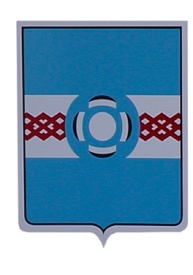 